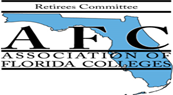 AFC Retirees CommitteeVia Conference Call MeetingFriday, February 1, 20193:00 pmMinutesCall to Order: The meeting was called to order by Pat Harrell, Chair (FSCJ).Introductions: Bertha Cabrera-MDC, Emilia Colageo-Broward College, John Teter and Dolores Teter-Saint Petersburg College, and Pat Harrell-FSCJ.2019 COMMITTEE MEMBERSChair: Pat Harrell, FSCJ, eMail: jazronnae@aol.com; Phone:  1-904-571-4521Chair Elect: Dolores Teter, St. Petersburg College, eMail: jteter@verizon.net; Phone:  1-813-280-1747 cell # 813-495-6208Vice-Chair: John Teter, St. Petersburg College, eMail: jteter@tampa1st.org; Phone: 1-813-495-7570Secretary: Bertha Cabrera, eMail: bcabrera@mdc.edu; Phone: 305-794-6930Treasurer: Emilia Colageo, Broward College, eMail: ecolageo@hotmail.com; Phone: 407-590-2151ANNOUNCEMENTSInformation about upcoming conferences, exemplary practice, and special contests will be posted here. Check back throughout the year for updates.MENTORING PROGRAM We are listed on the pull down menu ABOUT US under the commissions:https://afc.memberclicks.net/committees#retirees   Fundraising ideas: AFC should consider the committee to start an account treasury like when it was a Commission. The Macy’s fundraising was given to the Foundation over $1,000 Seed money by Barbara Pippin, Broward College 1-954-873-5784 barbaracohen213@gmail.com (Not all participated in the Macy’s fundraising though because Macy’s was not in the area). Suggestions are to prepare Gift baskets or 50-50 Tickets, gift cards, arts and crafts, silent auction…Place an article in a Chapter’s magazine or the AFC newsletter to advertise it with the caption that the money raised goes to retirees to attend conferences and that we are accepting donation of cards through the chapter.Suggestions and Recommendations for upcoming activities and/or events: Marsha Kiner, Associate Executive Director for Membership and Professional Development will send the list of retirees updated to this year as she is now at the Leadership conference along with Wanda Curtiss, AFC Membership Development Committee Chair who has been instrumental in revamping the Retirees Committee. She sent us the “Retirement and resources link.” Momentum: The State office is on our side.Also, we have to contact Barbara Pippin, one of our past Chairs of the Retirees Committee. We are looking for more male’s retirees joining and participating, just getting started with the Lifetime membership list to regroup gathering the names of prospective and current retirees in all regions. We have to embark on a mission to attempt to get the assistance from the chapters by sending emails to all the chapters Presidents, VPs and/or officers, even if we tried it before and never received a response.In addition, we are considering active members who are ready to retire in each chapter to encourage the chapter to pay for the active AFC member that is now going into a $50 lifetime membership. It has been suggested that offering a plaque for dedicated service and the paid membership will benefit the individual and the association at large. The goal is once we reach out depending on the response, to regain status as a commission according to the conditions of a commission: number of people participating, supportive of the chapter, people retiring enrolled, chapters and commissions involvement, an active and viable group – see Leadership manual to establish/remain as a commission. What we can do to promote us?Broward Retirees meet once a month for lunch and/or social gatherings and being an AFC Member, being active and non-active, still members or none AFC members can join for $50 lifetime membership once you retire. Spread the word out; be Pro-AFC!What are we seeking for us?To have more support for admission to conferences specially Annual Conferences, to offer Scholarships for registration, Chapters to pay for registration at a special discount fee, to be Supportive of retirees issues and needs (at one point all will become retirees), to have Retiree’s information in every region meeting.Bertha Cabrera stated that MDC has yearly a “Retirees and members” end-of-the-year party at a retiree’s home and a local website at https://afcmdcweebly.com  & Shirley Ferguson, AFC MDC retiree is a point of contact for AARP https://www.aarp.org/Emilia Colageo that she meets with retirees once a month and she mentioned that she would request an announcement in the Broward Newsletter.Pat Harrell will contact AFC Regions accordingly to promote the retirees committee. What we need?Slogan-mission, Materials and brochures for retirees, to reach Byron Todd-Tallahassee Community College, Past President of AFC; Dr. William Benedicks Jr.-Past President of AFC at Tallahassee Community College, to actively promote lifetime membership, to establish the Values, Goals among us. We need to cover Region I and III with more retirees-officers. Recruitment efforts: Tackle members who retired already and the ones that will be retiring through the Regions events on the Calendar Website: to include AFC Retirees information on Region V on March 28-29, 2019 - MDC Wolfson, Region III on Friday, April 12, 2019, Region I & II on April 19, 2019 – Chipola College and Region IV on April 26, 2019 – see calendar Category: Region Events & on the https://myafchome.org site.Other discussion: Email to be sent to the AFC Retirees Committee jazronnae@aol.com; jteter@verizon.net; jteter@tampa1st.org; bcabrera@mdc.edu, ecolageo@hotmail.comNext Committee Meeting: March 1st on Friday 3 pm conference call – Free Conference Call number is 1-515-739-1485 access code: 890875Or Skype, What’s App? Adjournment: 4:08 pm